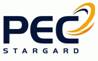 					Załącznik nr 1 (wzór)OFERTA PRZETARGOWANA DOSTAWĘ ARMATURY HYDRAULICZNEJZamawiający: PEC Sp. z o.o. w Stargardzie Wykonawca: ..........................................................................................................................................................................................................................(nazwa, adres, tel.)Słownie łączna wartość netto poz. 31: …………………………………………………….……..………………………….….……….…………………………………………………………………………………………………………………………………………………………….……..…/DATA: .................................					         …………...........................................................................                                           Podpis (podpisy osób posiadających pełnomocnictwo)Załącznik nr 2 (wzór)  OświadczeniaOświadczamy, że oferta jest zgodna z opisem przedmiotu zamówienia i odnosi się 
do pełnego zakresu opisanego w specyfikacji warunków zamówienia.Oświadczamy, że zapoznaliśmy się z warunkami postępowania określonymi niniejszą specyfikacją i przyjmujemy je bez zastrzeżeń.Oświadczamy, że:jesteśmy uprawnieni do występowania w obrocie prawnym, zgodnie z wymaganiami ustawowymi,posiadamy niezbędną wiedzę i doświadczenie, potencjał ekonomiczny i techniczny, 
a także pracowników zdolnych do wykonania zamówienia,znajdujemy się w sytuacji finansowej zapewniającej wykonanie zamówienia,Oświadczamy, że składając ofertę pozostajemy nią związani nie krócej niż 20 dni licząc 
od terminu składania ofert. Oświadczamy, że wyrażamy zgodę na potrącenie ewentualnych kar umownych z należnego nam wynagrodzenia za wykonanie przedmiotu zamówienia.Oświadczamy, że /nie/* jesteśmy płatnikiem podatku VAT. Nasz nr NIP………………………………………Oświadczamy, iż nie toczy się przeciw nam postępowanie sądowe dotyczące nienależytego lub nierzetelnego wykonania umowy.Oferta składa się z ....................... kolejno zaparafowanych i ponumerowanych stron.(ilość stron)* niepotrzebne skreślićZgodnie z art. 13 ust. 1 i 2 rozporządzenia Parlamentu Europejskiego i Rady (UE) 2016/679 z dnia 27 kwietnia 2016 r. w sprawie ochrony osób fizycznych w związku z przetwarzaniem danych osobowych i w sprawie swobodnego przepływu takich danych oraz uchylenia dyrektywy 95/46/WE (dalej RODO), informujemy, że: administratorem Państwa danych osobowych jest Przedsiębiorstwo Energetyki Cieplnej 
Sp. z o.o. (dalej PEC) z siedzibą w Stargardzie przy ul. Nasiennej 6 w Stargardzie; dane kontaktowe: pec@pec.stargard.pl, tel. 91 578 84 00inspektorem ochrony danych osobowych w PEC jest dr Marlena Płonka, z którą można kontaktować się mailowo pod adresem iodo@pec.stargard.pl lub pisemnie na adres siedziby wskazany powyżejdane osobowe przetwarzane są na podstawie art. 6 ust. 1 lit. b RODO w celu podjęcia działań przed zawarciem umowy w związku z prowadzeniem postępowania o udzielenie zamówienia wyłączonego ze stosowania ustawy Prawo Zamówień Publicznychodbiorcami danych osobowych będą osoby lub podmioty, którym może być udostępniana dokumentacja postępowania w oparciu o przepisy ustawy o dostępie do informacji publicznej lub które mają dostęp do powierzonych im danych przez PEC w związku ze świadczeniem usług na rzecz administratora oraz podmioty upoważnione z mocy prawadane osobowe będą przechowywane przez okres czterech lat od zakończenia postępowania o udzielenie zamówienia – zgodnie z obowiązującym w PEC Regulaminem Pracy Komisji Przetargowejpodanie danych jest dobrowolne, lecz niezbędne do wzięcia udziału w prowadzonym postępowaniu a konsekwencją ich niepodania będzie brak możliwości rozpatrzenia składanej oferty w odniesieniu do danych osobowych decyzje nie będą podejmowane w sposób zautomatyzowany, stosownie do art. 22 RODO;posiadają Państwo:na podstawie art. 15 RODO prawo dostępu do danych osobowych na podstawie art. 16 RODO prawo do sprostowania danych osobowychna podstawie art. 18 RODO prawo żądania od administratora ograniczenia przetwarzania danych osobowych z zastrzeżeniem przypadków, o których mowa w art. 18 ust. 2 RODOprawo do wniesienia skargi do Prezesa Urzędu Ochrony Danych Osobowych 
w Warszawie przy ul. Stawki 2, gdy uznacie, że przetwarzanie danych odbywa się niezgodnie z przepisaminie przysługuje Państwu:w związku z art. 17 ust. 3 lit. b, d lub e RODO prawo do usunięcia danych osobowychprawo do przenoszenia danych osobowych, o którym mowa w art. 20 RODO…………………………………………….				…………………………………………………………………..                                               pieczątka firmowa Wykonawcy                                		       podpis osób składających oświadczeniaLp.WyszczególnienieCena nettoIlość/szt.Cena netto x ilość1RURA CZARNA BEZ SZWU 020 ścianka 2,6 mm30 (mb)2RURA CZARNA BEZ SZWU 032 ścianka 2,9 mm120 (mb)3RURA CZARNA BEZ SZWU 025 ścianka 2,9 mm60 (mb)4KOLANO HAMBURSKIE O25.1005KOLANO HAMB.321006KOŁNIERZ GWINT.OCYNK O65 PN16207KOŁNIERZ GWINT.OCYNK O40 PN16408REDUKCJA OC. 65 x 50209TRÓJNIK OC. 40/152010TRÓJNIK OCYNK.40/322011TRÓJNIK OC. O401512TRÓJNIK OC. O252013NYPEL OC. 405014NYPEL OC. 503015NYPEL OC. 0323016NYPEL OC. 0253017NYPEL OC. 153018KOLANO OC. 040/6/4019KOLANO OC. 32 /6/4020KOLANO OC. 25 /6/2021MANOMETR  1,6  MPA (POZ 21-23 PRODUCENT WIKA króciec radialny M20 x 1,5    TARCZA 100 MM)3022MANOMETR 1,0 MPA3023MANOMETR 0,6 MPA3024KUREK MANOMETRYCZNY TRÓJDROGOWY4025MAGNETYZER MI-O DN 403026TERMOMETR DN15  R-50 DO 100 ST PŁYNOWY INOX3027TERMOMETR DN15  R-50 DO 150 ST PŁYNOWY INOX3028TERMOMETR DN15  R-50 DO 100 ST PŁYNOWY INOX4029TERMOMETR DN15  R-50 DO 100 ST PŁYNOWY5030TERMOMETR DN15  R-50 DO 150 ST PŁYNOWY50